Наблюдаем с детьми  за природой весной.Весенние прогулки чрезвычайно полезны с точки зрения развития ребенка. Пройдитесь с ребенком по улице, парку, посмотрите, какие изменения происходят в природе: как набухают почки, пробиваются первые листья, трава, какие существуют весенние цветы. Наблюдайте, как на деревьях вьют гнезда птицы. Можно даже попробовать соорудить скворечник и повесить его рядом с домом.    Наблюдать за природой – это очень интересное и познавательное занятие. Оно формирует у детей знания о природе, учит  наблюдать и созерцать, развивает эстетическое начало.https://youtu.be/Es_nbKNoeEg  В процессе наблюдения дети учатся различать формы, величины, цвета, характер поверхности и многое другое. При наблюдении за живыми существами (насекомыми, птицами, животными), дети познают характер движения, звуки и различные характеристики. В ходе данных наблюдений у детей развиваются такие качества, как сообразительность, наблюдательность, аналитические способности, умение сравнивать и делать выводы.      Расскажите ребенку, какие запахи несёт в себе весна: талого снега, березовых почек, первых подснежников и другие. Расскажите ребенку, что происходит весной, после того, как растает снег, перелетные птицы возвращаются из южных стран, набухают почки на деревьях, из-под снега пробивается первая травка, распускаются подснежники.      Покажите ребёнку вербу, дайте потрогать, расскажите, что верба – одна из первых распускается весной, на ее запах слетаются жучки, мушки, бабочки.     Пусть ребенок сорвет несколько ветокс разных деревьев и отнесет домой, предложите ему поставить букет в вазочку с водой и понаблюдать, как изменяются ветки, как появляются на них первые листочки.      Выберите для сравнения какой-нибудь объект  на улице и наблюдайте за его изменением каждый день. Например, обратите внимание малыша на весенней прогулке, что сегодня на полянке еще лежит снег, а завтра там лужа, потом  уже просто мокрая земля, через несколько дней здесь можно будет увидеть первую травку, а затем и яркие цветы. https://youtu.be/cIZ6p6XrOfI (как тает снег)Посмотрите с ребятами обучающий мультфильм о жизни животныхhttps://youtu.be/yjPMSgXKhOoПопросите ребенка, опираясь на картинки, рассказать о признаках весны и о жизни животных весной.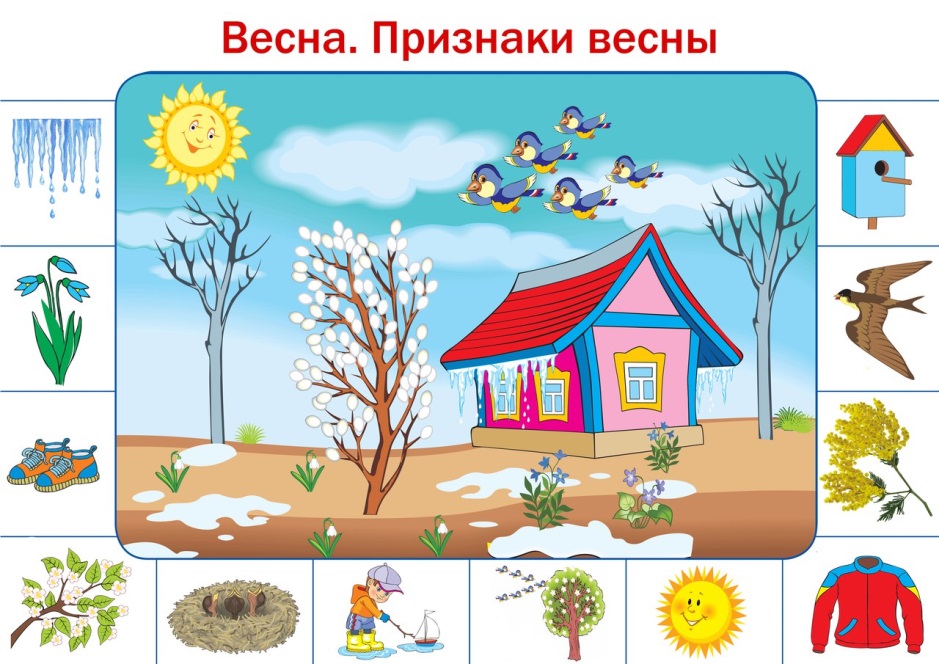 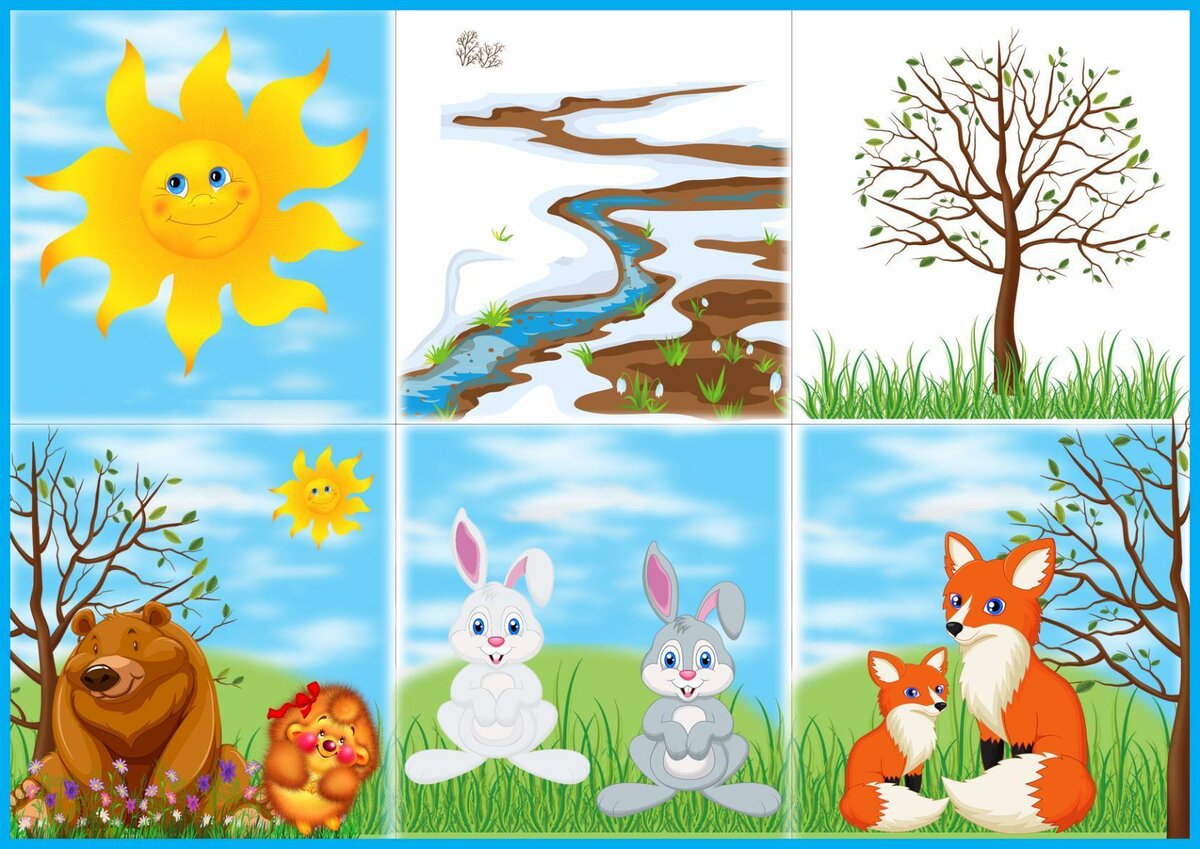 